Publicado en España el 21/06/2024 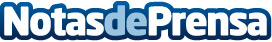 Disfrutar de un verano inolvidable en los Campamentos Familiares de El Molino de ButreraCampamentos de verano familiares para crear recuerdos inolvidables. El Molino de Butrera ofrece una oportunidad única para disfrutar de un campamento de verano familiar donde la diversión y la naturaleza se combinan para ofrecer una experiencia incomparable. Situado en las Merindades, norte de Burgos, este campamento familiar promueve actividades al aire libre, que fortalecen los lazos familiares y promueven el bienestar en plena naturalezaDatos de contacto:Patricia DeganoDirectora+34 619 95 56 54Nota de prensa publicada en: https://www.notasdeprensa.es/disfrutar-de-un-verano-inolvidable-en-los Categorias: Viaje Madrid Galicia Baleares Castilla y León Cantabria Murcia Entretenimiento Turismo Ocio para niños http://www.notasdeprensa.es